Министерство образования и науки Российской ФедерацииФилиал федерального государственного бюджетного  образовательного учреждения высшего образования  "Кузбасский государственный технический университет имени Т.Ф. Горбачева"   в г. БеловоКафедра технических наукОПРЕДЕЛЕНИЕ КОЭФФИЦИЕНТА ПУАССОНАМЕТОДОМ КЛЕМАНА И ДЕЗОРМАМетодические указания по выполнениюлабораторной работы по дисциплине «Теплотехника»для студентов направления 21.05.04 «Горное дело»Составитель:  С.В. БеловУтверждены на заседании кафедрыПротокол № 2 от 21.09.2017Рекомендованы к печати методическим советом филиала КузГТУ в г. БеловоПротокол № 3 от  25.10.2107Электронная копия находится в методическом кабинете филиала КузГТУ в г. БеловоБелово 2017ОПРЕДЕЛЕНИЕ КОЭФФИЦИЕНТА ПУАССОНА 
МЕТОДОМ КЛЕМАНА – ДЕЗОРМА1. Цель работы: а) экспериментально проверить основные термодинамические законы для идеального газа; б) определить коэффициент Пуассона для воздуха и сравнить его с расчетным значением.2. Подготовка к работе: прочитать в учебниках следующие параграфы: [1] – §§ 9.5–9.6, [2] – §§ 1.6-1.10, [3] – §§ 1.8, 1.10, 3.5. Для выполнения работы студент должен знать: а) основные уравнения термодинамических процессов; б) первое начало термодинамики; в) понятие коэффициента Пуассона; г) методы расчёта теплоты, работы и изменения внутренней энергии; д) уметь пользоваться измерительными приборами.3. Выполнение работы3.1. Описание лабораторной установкиВнешний вид рабочей  панели  и  принципиальная  схема экспериментальной  установки  ФПТ1-6н  представлена  на  рисунке (рис.1): 1 – включатель «СЕТЬ» для питания установки; 2 – включатель «Компрессор» для нагнетания воздуха в рабочий сосуд (емкость объемом V = 3500 см3), расположенный  в  полости  корпуса; 3 –  кран  К1,  необходимый  для предотвращения  сброса  давления  из  рабочего  сосуда  после  остановки компрессора; 4 – пневмотумблер «Атмосфера», позволяющий на короткое  время соединять рабочий сосуд с атмосферой; 5 – измеритель давления с помощью датчика давления в рабочем сосуде; 6 – двухканальный измеритель температуры,  позволяющий  измерить  температуру  внутри  окружающей  среды и температуру внутри рабочего сосуда.3.2. Методика измерений и расчёта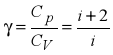 Для идеальных газов отношение      зависит только от числа степеней  свободы  молекул  газа, которое,  в  свою  очередь,  определяется структурой  молекулы,  т.е.  количеством  атомов,  из  которых  состоит молекула. Одноатомная молекула имеет 3 степени свободы (инертные газы). Если  молекула  состоит  из  двух  атомов,  то  число  степеней  свободы складывается  из  числа  степеней  свободы  поступательного  движения (i=3) центра масс и вращательного (i=2) движения системы вокруг двух осей, перпендикулярных к оси молекулы, т.е. равно 5. Для трех- и  многоатомных  молекул  i = 6 (три  поступательные  и  три  вращательные степени свободы). В данной работе коэффициент γ для воздуха определяется опытным путем. Если  при  помощи  насоса  в  сосуд  накачать  некоторое  количество воздуха,  то  давление  и  температура  воздуха  внутри  сосуда  повысятся. Вследствие  теплообмена  воздуха  с  окружающей  средой  через  некоторое время  температура  воздуха,  находящегося  в  сосуде,  сравняется  с температурой T0  внешней среды.  Давление,  установившееся  в  сосуде,  равно  р1 = р0 + р',  где р0  – атмосферное давление, р' – добавочное давление. Таким образом, воздух внутри сосуда характеризуется параметрами (р0 + р'), V0, T0, а уравнение состояния имеет вид 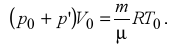 Если на короткое время (~3с) открыть тумблер «АТМОСФЕРА», то воздух  в  сосуде  будет  расширяться.  Этот  процесс  расширения  можно рассматривать  как  подключение  к  сосуду  дополнительного  объема  V'.  Давление в сосуде станет равным атмосферному Р0 , температура понизится до Т1,  а  объем  будет  равен  V0 + V'.  Следовательно,  в  конце  процесса уравнение состояния будет иметь вид 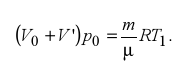 Разделив выражение (2) на выражение (1), получим   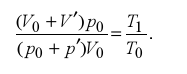 	Расширение  происходит  без  теплообмена  с  внешней  средой,  т.е. процесс  является  адиабатическим,  поэтому  для  начального  и  конечного состояний системы справедливо соотношение   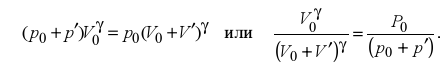 Охладившийся  при  расширении  воздух  через  некоторое  время, вследствие  теплообмена  с  внешней  средой,  нагреется  до  комнатной температуры Т0  (изохорический процесс). Давление возрастет до некоторой величины  р2 = р0 + р'', где р'' – новое  добавочное  давление. Для  воздуха массой m', оставшегося в сосуде, уравнение состояния в начале нагрева  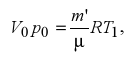 а в конце нагрева до комнатной температуры Т0   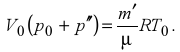 Разделив (5) на (6) получим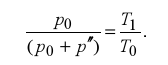 Правые  части  выражений  (7)  и  (3)  одинаковы,  следовательно,  левые части также равны            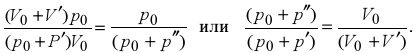 Возведя левые и правые части в степень γ, запишем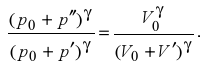 	Заменим правую часть с учетом (4), получим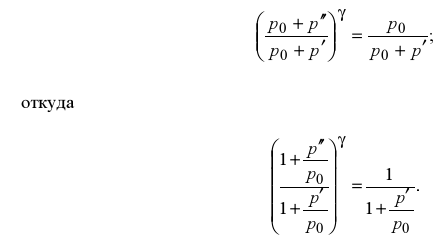 Поскольку , то,  ограничиваясь первым членом разложения  в  ряд  бинома    и  пренебрегая  членами  второго порядка малости, получим для показателя адиабаты γ: 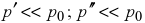 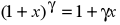 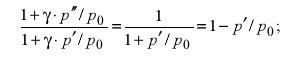 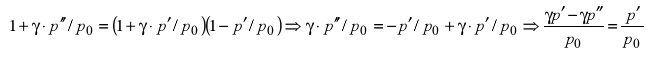 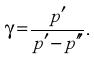 3.3. Порядок выполнения  работы  1. Подать на установку питание, включив переключатель «СЕТЬ». При этом переключатель подсвечен.2. Включить  подачу  воздуха  в  рабочий  сосуд  переключателем «КОМПРЕССОР».  При  этом  слышен  шум  работающего  компрессора  и подсвечивается корпус переключателя. 3. По измерителю давления контролировать рост давления в рабочем сосуде.  После  достижения  необходимого  уровня  рабочего  давления отключить компрессор. Закрыть кран К1. Отключить компрессор. 4. После стабилизации давления и температуры в рабочем сосуде снять показания измерителя давления (р'). 5. На короткое время соединить рабочий сосуд с атмосферой, повернув пневмоклапан «АТМОСФЕРА» по часовой стрелке до щелчка. 6. После стабилизации процесса снять показания измерителя давления (р"). 7. Повторить эксперимент п. 3-6 не менее 10  раз при одинаковых  начальных давлениях воздуха в сосуде (р'). Результаты занесите в таблицу 1. Таблица 1Результаты измерения давлений и расчета коэффициента Пуассона3.4. Обработка результатов измерений 1. Вычислите γэкс по формуле (10).2. Определите среднее значение .3. Оценить отклонение  результатов измерения от расчетного значения , определяемого по формуле , принимая воздух за двухатомный газ с числом степеней свободы .4. Рассчитайте абсолютную  и относительную  погрешность измерений давлений.5. Рассчитайте погрешность косвенных измерений коэффициента Пуассона . – относительная погрешность коэффициента Пуассона., где  – граница доверительного интервала.Ответ записать в виде . Сделайте выводы.	4. Вопросы для самоподготовки.Какими термодинамическими параметрами характеризуется состояние термодинамической системы? Назовите виды термодинамических процессов и приведите их уравнения.Сформулируйте первый закон термодинамики, запишите его для различных термодинамических процессов.Как рассчитать  и  для идеального газа?Приведите уравнения адиабатного процесса. Что характеризует показатель адиабаты?В чем состоит экспериментальный метод Клемана – Дезорма для определения коэффициента Пуассона?С чем связано несовпадение экспериментального и теоретического значений коэффициента Пуассона?5. Список рекомендуемой литературыДетлаф, А.А. Курс физики: учеб. пособие для втузов / А. А. Детлаф, Б. М. Яворский. – 5-е изд., стереотип. – М.: Издат. центр «Академия», 2005. – 720 с. 2. Теплотехника / В. В. Дырдин, А. А. Мальшин, В. Г. Смирнов, Т. Л. Ким ; КузГТУ. – Кемерово, 2017. – 172 с.http://library.kuzstu.ru/meto.php?n=91591&type=utchposob:common3. Кудинов, В. А. Техническая термодинамика и теплопередача : учебник для академического бакалавриата / В. А. Кудинов, Э. М. Карташов, Е. В. Стефанюк. — 3-е изд., испр. и доп. — М. : Издательство Юрайт, 2017. — 442 с.  https://biblio-online.ru/book/EFA5B946-B5A6-4C71-AE60-3DAFCC7163ECСоставительБелов Сергей ВикторовичОПРЕДЕЛЕНИЕ КОЭФФИЦИЕНТА ПУАССОНА 
МЕТОДОМ КЛЕМАНА – ДЕЗОРМА Методические указания к выполнениюлабораторной работы по дисциплине «Теплотехника»для подготовки студентов направления 21.05.04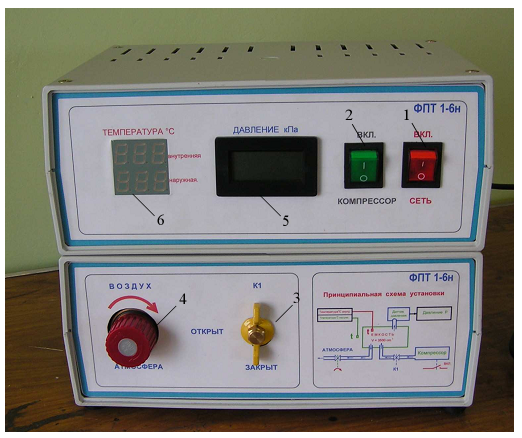 Рис. 1. Внешний вид и схема установки ФПТ 1-6н № п/пр'р"№ п/пкПакПа%12…10